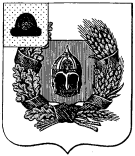 Администрация Александро-Невского городского поселения Александро-Невского муниципального районаРязанской областиПОСТАНОВЛЕНИЕОт   03 июня 2019 г.                      р.п. Александро-Невский                               № 78Об утверждении Регламента выдачи разрешения на выполнение авиационных работ, парашютных прыжков, демонстрационных полетов воздушных судов, полетов беспилотных летательных аппаратов, подъемов привязных аэростатов над территорией Александро-Невского городского поселения Александро-Невского муниципального района Рязанской области, посадки (взлета) на расположенные в границах Александро-Невского городского поселения Александро-Невского муниципального района Рязанской области площадки, сведения о которых не опубликованы в документах аэронавигационной информацииВ соответствии с пунктом 49 Федеральных правил использования воздушного пространства Российской Федерации, утвержденных постановлением Правительства Российской Федерации от 11.03.2010 № 138, пунктом 40.5 Федеральных авиационных правил «Организация планирования использования воздушного пространства Российской Федерации», утвержденных приказом Минтранса России от 16.01.2012 № 6, руководствуясь Уставом муниципального образования – Александро-Невское городское поселение Александро-Невского  муниципального района Рязанской области, администрация Александро-Невского городского поселения  ПОСТАНОВЛЯЕТ:Утвердить Регламент выдачи разрешения на выполнение авиационных работ, парашютных прыжков, демонстрационных полетов воздушных судов, полетов беспилотных летательных аппаратов, подъемов привязных аэростатов над территорией Александро-Невского городского поселения Александро-Невского муниципального района Рязанской области, посадки (взлета) на расположенные в границах Александро-Невского городского поселения Александро-Невского муниципального района Рязанской области площадки, сведения о которых не опубликованы в документах аэронавигационной информации, согласно приложению № 1 к постановлению.Утвердить Положение о комиссии по рассмотрению заявлений о выдаче разрешения на выполнение авиационных работ, парашютных прыжков, демонстрационных полетов воздушных судов, полетов беспилотных летательных аппаратов, подъемов привязных аэростатов над территорией Александро-Невского городского поселения Александро-Невского муниципального района Рязанской области, посадки (взлета) на расположенные в границах Александро-Невского городского поселения Александро-Невского муниципального района Рязанской области площадки, сведения о которых не опубликованы в документах аэронавигационной информации, согласно приложению № 2 к постановлению.Утвердить форму заявления о выдаче разрешения на выполнение авиационных работ, парашютных прыжков, демонстрационных полетов воздушных судов, полетов беспилотных летательных аппаратов, подъемов привязных аэростатов над территорией Александро-Невского городского поселения Александро-Невского муниципального района Рязанской области, посадки (взлета) на расположенные в границах Александро-Невского городского поселения Александро-Невского муниципального района Рязанской области площадки, сведения о которых не опубликованы в документах аэронавигационной информации, согласно приложению № 3 к постановлению.Утвердить форму разрешения на выполнение авиационных работ, парашютных прыжков, демонстрационных полетов воздушных судов, полетов беспилотных летательных аппаратов, подъемов привязных аэростатов над территорией Александро-Невского городского поселения Александро-Невского муниципального района Рязанской области, посадки (взлета) на расположенные в границах Александро-Невского городского поселения Александро-Невского муниципального района Рязанской области площадки, сведения о которых не опубликованы в документах аэронавигационной информации, согласно приложению № 4 к постановлению.Утвердить форму решения об отказе в выдаче разрешения на выполнение авиационных работ, парашютных прыжков, демонстрационных полетов воздушных судов, полетов беспилотных летательных аппаратов, подъемов привязных аэростатов над территорией Александро-Невского городского поселения Александро-Невского муниципального района Рязанской области, посадки (взлета) на расположенные в границах Александро-Невского городского поселения Александро-Невского муниципального района Рязанской области площадки, сведения о которых не опубликованы в документах аэронавигационной информации, согласно приложению № 5 к постановлению.Постановление вступает в силу после его официального опубликования.Контроль за исполнением постановления оставляю за собой.Глава администрации Александро-	Невского городского поселения						Е.В.БлохинаПриложение №1к постановлению администрацииАлександро-Невского городского поселения    от 03.06.2019 г. № 78РЕГЛАМЕНТ выдачи разрешения на выполнение авиационных работ,
парашютных прыжков, демонстрационных полетов воздушных судов,
полетов беспилотных летательных аппаратов, подъемов привязных
аэростатов над территорией Александро-Невского городского поселения Александро-Невского муниципального района Рязанской области, посадки (взлета) на расположенные в границах Александро-Невского городского поселения Александро-Невского муниципального района Рязанской области площадки,
сведения о которых не опубликованы в документах
аэронавигационной информацииОбщие положенияРегламент выдачи разрешения на выполнение авиационных работ, парашютных прыжков, демонстрационных полетов воздушных судов, полетов беспилотных летательных аппаратов, подъемов привязных аэростатов над территорией Александро-Невского городского поселения Александро-Невского муниципального района Рязанской области, посадки (взлета) на расположенные в границах Александро-Невского городского поселения Александро-Невского муниципального района Рязанской области площадки, сведения о которых не опубликованы в документах аэронавигационной информации (далее - Регламент), определяет порядок выдачи разрешения на выполнение авиационных работ, парашютных прыжков, демонстрационных полетов воздушных судов, полетов беспилотных летательных аппаратов, подъемов привязных аэростатов над территорией Александро-Невского городского поселения Александро-Невского муниципального района Рязанской области, посадки (взлета) на расположенные в границах Александро-Невского городского поселения Александро-Невского муниципального района Рязанской области площадки, сведения о которых не опубликованы в документах аэронавигационной информации (далее - разрешение).Порядок выдачи разрешенияДля получения разрешения юридическое или физическое лицо либо их представители, действующие на основании доверенности, оформленной в установленном законом порядке на представление интересов заявителя (далее - заявитель), направляют не позднее 3 рабочих дней до планируемых сроков выполнения авиационных работ, парашютных прыжков, демонстрационных полетов воздушных судов, полетов беспилотных летательных аппаратов, подъемов привязных аэростатов над территорией Александро-Невского городского поселения Александро-Невского муниципального района Рязанской области, посадки (взлета) на расположенные в границах Александро-Невского городского поселения Александро-Невского муниципального района Рязанской области в Администрацию Александро-Невского городского поселения, расположенное по адресу: Рязанская область, Александро-Невский район, р.п. Александро-Невский, ул. Советская, д. 44, заявление о выдаче разрешения согласно приложению № 3 к постановлению.К заявлению прилагаются:доверенность, если заявление подается уполномоченным представителем;копия свидетельства о регистрации воздушного судна;копия сертификата летной годности воздушного судна с картой данных воздушного судна.Представление заявителем документов, указанных в абзацах третьем, четвертом пункта 2.2 настоящего Регламента, не требуется для эксплуатации государственных воздушных судов (за исключением воздушных судов авиации ДОСААФ России). Заявитель представляет документ, подтверждающий годность заявленного государственного воздушного судна к эксплуатации (выписка из формуляра государственного воздушного судна с записью о годности к эксплуатации государственного воздушного судна).Представление документов, указанных в абзацах втором, третьем пункта 2.2 настоящего Регламента, не требуется при выполнении полетов на сверхлегком пилотируемом гражданском воздушном судне с массой конструкции 115 килограммов и менее и при выполнении полетов беспилотного летательного аппарата, имеющего максимальную взлетную массу 30 килограммов и менее. Заявитель представляет копию документа, подтверждающего технические характеристики воздушного судна (паспорт, формуляр или руководство пользователя воздушного судна с указанием его максимальной взлетной массы (массы конструкции). Представляемые копии документов должны быть заверены в соответствии с ГОСТ Р 7.0.97-2016 «Национальный стандарт Российской Федерации. Система стандартов по информации, библиотечному и издательскому делу. Организационно - распорядительная документация. Требования к оформлению документов», утвержденным Приказом  Росстандарта от 08.12.2016 №2004-ст.В зависимости от заявленного вида деятельности к заявлению прилагается информация, оформленная в письменной форме и содержащая сведения:о районе и виде выполнения авиационных работ (в том числе при выполнении работ с использованием беспилотного гражданского воздушного судна), проходящих над территорией Александро-Невского городского поселения Александро-Невского муниципального района Рязанской области - для получения разрешения на выполнение авиационных работ;о времени, месте выброски парашютистов при выполнении прыжков, проходящих над территорией Александро-Невского городского поселения Александро-Невского муниципального района Рязанской области - для получения разрешения на выполнение парашютных прыжков;сведения о времени, месте (зонах) подъема - для получения разрешения на выполнение подъема привязного аэростата;о времени, месте (зонах выполнения), высоте полетов - для получения разрешения на выполнение демонстрационных полетов;о времени, месте (точка взлета и посадки, центр зоны полетов и радиус полетов с указанием координат центра зоны), высоте полетов - для получения разрешения на выполнение полетов беспилотных летательных аппаратов;о месте расположения площадки, времени, высоте полета, маршруте подхода и отхода к месту посадки (взлета) - для получения разрешения на выполнение посадки (взлета) на расположенные в границах Александро-Невского городского поселения Александро-Невского муниципального района Рязанской области  площадки.Рассмотрение указанных в пунктах 2.1 - 2.2.3 настоящего Регламента документов осуществляется комиссией по рассмотрению заявлений о выдаче разрешения на выполнение авиационных работ, парашютных прыжков, демонстрационных полетов воздушных судов, полетов беспилотных летательных аппаратов, подъемов привязных аэростатов над территорией Александро-Невского городского поселения Александро-Невского муниципального района Рязанской области, посадки (взлета) на расположенные в границах Александро-Невского городского поселения Александро-Невского муниципального района Рязанской области площадки, сведения о которых не опубликованы в документах аэронавигационной информации.Копия разрешения представляется пользователем воздушного пространства в соответствующие центры Единой системы организации воздушного движения Российской Федерации.                                                 Приложение №	2к постановлению администрацииАлександро-Невского городского поселения    от 03.06.2019 г. № 78ПОЛОЖЕНИЕо комиссии по рассмотрению заявлений о выдаче разрешения на
выполнение авиационных работ, парашютных прыжков, демонстрационных
полетов воздушных судов, полетов беспилотных летательных аппаратов,
подъемов привязных аэростатов над территорией Александро-Невского городского поселения Александро-Невского муниципального района Рязанской области, посадки (взлета) на расположенные в границах Александро-Невского городского поселения Александро-Невского муниципального района Рязанской области площадки, сведения о которых не опубликованы в документах аэронавигационной информации1. Общие положенияКомиссия по рассмотрению заявлений о выдаче разрешения (далее - разрешение) на выполнение авиационных работ, парашютных прыжков, демонстрационных полетов воздушных судов, полетов беспилотных летательных аппаратов, подъемов привязных аэростатов над территорией Александро-Невского городского поселения Александро-Невского муниципального района Рязанской области, посадки (взлета) на расположенные в границах Александро-Невского городского поселения Александро-Невского муниципального района Рязанской области площадки, сведения о которых не опубликованы в документах аэронавигационной информации (далее - комиссия), является коллегиальным органом, образованным для согласования вопросов, связанных с выдачей разрешения на выполнение авиационных работ, парашютных прыжков, демонстрационных полетов воздушных судов, полетов беспилотных летательных аппаратов, подъемов привязных аэростатов над территорией Александро-Невского городского поселения Александро-Невского муниципального района Рязанской области, посадки (взлета) на расположенные в границах Александро-Невского городского поселения Александро-Невского муниципального района Рязанской области площадки, сведения о которых не опубликованы в документах аэронавигационной информации.Основными функциями комиссии являются рассмотрение заявлений о выдаче разрешения, принятие решения о выдаче разрешения или об отказе в выдаче разрешения.2. Состав комиссии2.1. Комиссия формируется в составе председателя комиссии, заместителя председателя комиссии, ответственного секретаря комиссии и других членов комиссии. В состав комиссии включаются:Председатель комиссии:Блохина Е.В.                - глава администрации Александро-Невского                                         городского поселения;Заместитель председателя комиссии: Фетюкова С.В.             - ведущий специалист администрации                                         Александро-Невского городского поселения;Секретарь комиссии: Жабина Т.В.                   - специалист администрации                                           Александро-Невского городского поселения:Члены комиссии:  Лункин С.Н.                -  начальник сектора по делам ГО и ЧС                                           администрации Александро-Невского                                            муниципального района (по согласованию;Ломакин О.В.               -  начальник ЕДДС (по согласованию);Ларионов Ю.Б.             – начальник ПЧ-31 Александро-Невского                                           муниципального района (по согласованию);Организация работы комиссииКомиссия осуществляет свою деятельность путем проведения заседаний.Состав комиссии утверждается правовым актом Администрации Александро-Невского городского поселения Александро-Невского муниципального района Рязанской области.Комиссия правомочна принимать решения, если на заседании присутствует более половины ее численного состава, утвержденного правовым актом Администрации Александро-Невского городского поселения Александро-Невского муниципального района Рязанской области.Заявление рассматривается комиссией в течение 2 рабочих дней с момента его поступления в Администрацию Александро-Невского городского поселения Александро-Невского муниципального района Рязанской области.Комиссия при рассмотрении заявления:проводит проверку наличия представленных документов;оформляет решение о выдаче разрешения заявителю по форме согласно приложению № 4 к постановлению или об отказе в выдаче разрешения по форме согласно приложению № 5 к постановлению.Заседания комиссии проводятся по мере необходимости.Все работы по подготовке материалов для рассмотрения на заседании комиссии, информированию членов комиссии о дате, времени и месте заседания, а также по оформлению результатов заседания осуществляются Администрацией Александро-Невского городского поселения Александро-Невского муниципального района Рязанской области.Информация о дате, времени и месте проведения заседания комиссии доводится до членов комиссии посредством электронной почты, телефонной связи, по межведомственной системе электронного документооборота и делопроизводства «Дело».Основанием для отказа в выдаче разрешения является:непредставление документов, указанных в пункте 2.2 Регламента выдачи разрешения на выполнение авиационных работ, парашютных прыжков, демонстрационных полетов воздушных судов, полетов беспилотных летательных аппаратов, подъемов привязных аэростатов над территорией Александро-Невского городского поселения Александро-Невского муниципального района Рязанской области, посадки (взлета) на расположенные в границах Александро-Невского городского поселения Александро-Невского муниципального района Рязанской области площадки, сведения о которых не опубликованы в документах аэронавигационной информации (приложение №1 к постановлению);заявленный вид деятельности не является авиационными работами, парашютными прыжками, подъемом привязных аэростатов, демонстрационными полетами, полетами беспилотных летательных аппаратов, а также если сведения о площадках посадки (взлета) опубликованы в документах аэронавигационной информации;заявление о выдаче разрешения направлено заявителем в Администрацию Александро-Невского городского поселения Александро-Невского муниципального района Рязанской области с нарушением сроков, указанных в пункте 2.1 Регламента выдачи разрешения на выполнение авиационных работ, парашютных прыжков, демонстрационных полетов воздушных судов, полетов беспилотных летательных аппаратов, подъемов привязных аэростатов над территорией Александро-Невского городского поселения Александро-Невского муниципального района Рязанской области, посадки (взлета) на расположенные в границах Александро-Невского городского поселения Александро-Невского муниципального района Рязанской области площадки, сведения о которых не опубликованы в документах аэронавигационной информации (приложение № 1 к постановлению);проведение в срок и в месте планируемого использования воздушного пространства над Александро-Невским городским поселением Александро-Невского муниципального района Рязанской области массовых мероприятий (за исключением случаев обеспечения или участия в указанных мероприятиях).Разрешение или отказ в выдаче разрешения подписывается председателем комиссии и секретарем комиссии. Секретарем комиссии разрешение или отказ в выдаче разрешения выдается заявителю лично или направляется по электронной в срок не позднее 2 рабочих дней с момента поступления заявления в Администрацию Александро-Невского городского поселения Александро-Невского муниципального района Рязанской области. Одновременно копия решения о выдаче разрешения направляется в ОП (дислокация п.г.т. Александро-Невский) МО МВД «Ряжский».Приложение №3к постановлению администрацииАлександро-Невского городского поселения    от 03.06.2019 г. № 78Главе Администрации
Александро-Невского городского поселения Александро-Невского муниципального района Рязанской областиот	(наименование юридического лица;
фамилия, имя, отчество физического лица)
(адрес места нахождения/жительства)телефон:	, факс	эл. почта:ЗАЯВЛЕНИЕо выдаче разрешения на выполнение авиационных работ,
парашютных прыжков, демонстрационных полетов воздушных
судов, полетов беспилотных летательных аппаратов, подъемов
привязных аэростатов над территорией Александро-Невского городского поселения Александро-Невского муниципального района Рязанской области, посадки (взлета) на расположенные в границах Александро-Невского городского поселения Александро-Невского муниципального района Рязанской области площадки, сведения о которых не опубликованы в документах аэронавигационной информацииПрошу выдать разрешение на выполнение над территорией Александро-Невского городского поселения Александро-Невского муниципального района Рязанской области:(авиационных работ, парашютных прыжков, подъема привязных аэростатов,
демонстрационных полетов, полетов БВС, посадки (взлета) на площадку)с целью:	на воздушном судне:	(указать количество и тип воздушных судов, государственный регистрационный
(опознавательный) знак воздушного судна (если известно заранее), место использованиявоздушного пространства (посадки/взлета)место использования воздушного пространства:	(район проведения авиационных работ, демонстрационных полетов, посадочные
площадки, площадки приземления парашютистов, точку подъема привязного аэростата,полетов БВС)Срок использования воздушного пространства:дата начала использования:	,дата окончания использования:	,время использования воздушного пространства:(планируемое время начала и окончания использования воздушного пространства)Приложение:(документы, прилагаемые к заявлению)Результат рассмотрения заявления прошу выдать на руки в Администрацию Александро-Невского городского поселения Александро-Невского муниципального района Рязанской области; направить по адресу, адресу эл. почты:	 иное:(нужное подчеркнуть)«	»	20	г.		(подпись, расшифровка подписи)	Приложение № 4к постановлению администрацииАлександро-Невского городского поселения    от 03.06.2019 г. № 78	РАЗРЕШЕНИЕна выполнение авиационных работ, парашютных прыжков,
демонстрационных полетов воздушных судов, полетов беспилотных
летательных аппаратов, подъемов привязных аэростатов над территорией
Александро-Невского городского поселения Александро-Невского муниципального района Рязанской области, посадки (взлета) на расположенные в границах Александро-Невского городского поселения Александро-Невского муниципального района Рязанской области площадки, сведения о которых не опубликованы в документах аэронавигационной информацииРассмотрев Ваше заявление от «	» 	 20	№	,Администрация Александро-Невского городского поселения Александро-Невского муниципального района Рязанской области в соответствии с пунктом 49 Федеральных правил использования воздушного пространства Российской Федерации, утвержденных постановлением Правительства Российской Федерации от 11.03.2010 № 138, пунктом 40.5 Федеральных авиационных правил «Организация планирования использования воздушного пространства Российской Федерации», утвержденных приказом Минтранса России от 16.01.2012 № 6,разрешает:	(наименование юридического лица; фамилия, имя, отчество физического лица; адрес места нахождения (жительства) выполнение над территорией Александро-Невского городского поселения Александро-Невского муниципального района Рязанской области:(авиационных работ, парашютных прыжков, подъема привязных аэростатов,
демонстрационных полетов, полетов БВС, посадки (взлета) на площадку)с целью:	(цель проведения запрашиваемого вида деятельности)на воздушном судне (воздушных судах):	(указать количество и тип воздушных судов)государственный регистрационный (опознавательный) знак(и):(указать если известно заранее) место использования воздушного пространства(посадки/взлета):	(район проведения авиационных работ, демонстрационных полетов, полетов БВС,
посадочные площадки, площадки приземления парашютистов, место подъемапривязного аэростата)Сроки использования воздушного пространства над территорией Александро-Невского городского поселения Александро-Невского муниципального района Рязанской области:(дата (даты) и временной интервал проведения запрашиваемого вида деятельности) Председатель комиссии:Блохина Е.В.               ________________________________________ Заместитель председателя комиссии: Фетюкова С.В.           ________________________________________ Секретарь комиссии:Жабина Т.В.               ________________________________________ Члены комиссии:  Лункин С.Н.              ________________________________________  Ломакин О.В.             ________________________________________ Ларионов Ю.Б.          _________________________________________ Приложение № 5к постановлению администрацииАлександро-Невского городского поселения    от 03.06.2019 г. № 78	РЕШЕНИЕ ОБ ОТКАЗЕв выдаче разрешения на выполнение авиационных работ, парашютных
прыжков, демонстрационных полетов воздушных судов, полетов
беспилотных летательных аппаратов, подъемов привязных аэростатов над
территорией Александро-Невского городского поселения Александро-Невского муниципального района Рязанской области, посадки
(взлета) на расположенные в границах Александро-Невского городского поселения Александро-Невского муниципального района Рязанской области площадки, сведения о которых не опубликованы в
документах аэронавигационной информацииРассмотрев Ваше заявление от «	»	20	№	,Администрация Александро-Невского городского поселения Александро-Невского муниципального района Рязанской области в соответствии с пунктом 49 Федеральных правил использования воздушного пространства Российской Федерации, утвержденных постановлением Правительства Российской Федерации от 11.03.2010 № 138, пунктом 40.5 Федеральных авиационных правил «Организация планирования использования воздушного пространства Российской Федерации», утвержденных приказом Минтранса России от 16.01.2012 № 6, отказывает в выдаче(наименование юридического лица; фамилия, имя, отчество физического лица) адрес места нахождения (жительства):разрешения на выполнение авиационных работ, парашютных прыжков, демонстрационных полетов воздушных судов, полетов беспилотных летательных аппаратов, подъемов привязных аэростатов над территорией Александро-Невского городского поселения Александро-Невского муниципального района Рязанской области, посадки (взлета) на расположенные в границах Александро-Невского городского поселения Александро-Невского муниципального района Рязанской области площадки (нужное подчеркнуть) в связи с:(причины отказа)Председатель комиссии:Блохина Е.В.               ________________________________________ Заместитель председателя комиссии: Фетюкова С.В.           ________________________________________ Секретарь комиссии:Жабина Т.В.               ________________________________________ Члены комиссии:  Лункин С.Н.              ________________________________________  Ломакин О.В.             ________________________________________ Ларионов Ю.Б.          _________________________________________ 